Programma Operativo Regionale FSE 2014 – 2020 CCI 2014IT05SFOP021AVVISO “CUMENTZU” SERVIZI INTEGRATI PER IL RAFFORZAMENTO DELLE COMPETENZE E L’INCLUSIONE ATTIVA DEGLI IMMIGRATIAsse prioritario 2 – Inclusione Sociale e lotta alla povertà Obiettivo specifico 9.2 “Incremento dell’occupabilità e della partecipazione al mercato del lavoro, attraverso percorsi integrati e multidimensionali di inclusione attiva delle persone maggiormente vulnerabili” Azione 9.2.3 “Progetti integrati di inclusione attiva rivolti alle vittime di violenza, di tratta e grave sfruttamento, ai minori stranieri non accompagnati prossimi alla maggiore età, ai beneficiari di protezione internazionale ed umanitaria e alle persone a rischio di discriminazione”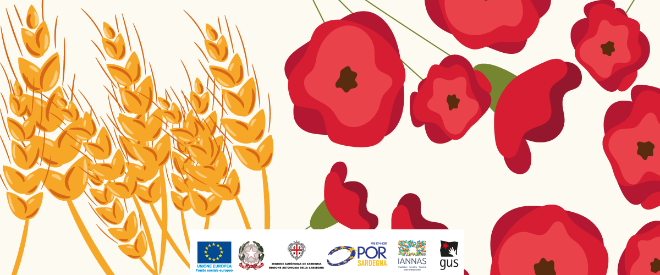 ELENCO AMMESSI AL PROGETTO ISPIGA E BABAOI. RINASCERE NELLA TERRA DEL SOLE   CUP. E84D18000200009 COD.LOCALE 1001042923CM180007GRADUATORIA GENERALE AMMESSI ALLA FASE 1.2 PREINFORMATIVA, ORIENTAMENTO E SELEZIONE DEI DESTINATARICOGNOMENOMEPUNTEGGIO1PETERFRANCIS572MANEBAKARY553KONEADAMA554DIAWARA NARI545OJOMAHCYRUS546DIALLOMAMADOU BHOYE547CAMARASHERIFO538EZUKUSEBATHLOMEW UZOR539KWAMIAMINAT5210MAIGA MOHAMED5111ABOU OUATTARA5112AVENE VERA5113LAMHBAYE MALICK MOUSSA5014TOURAYYUSUPHA5015BAHOUSMANE5016OYAKHRIEGODWIN5017COLYMALICK5018JOKUBAKARY5019TENMYAGEBAYO5020DOUMBOUYABOURA50